Qui est évalué ? Quand ? Comment ?Proposition de Marie- Anne Marchand, Aïssatou N’Diaye, Mireille Sabatier, Nathalie VincentLes élèves ne poursuivant pas les SES à l’issue de la premièreIls passeront à l’issue de la classe de première une épreuve anticipée du baccalauréat intitulée épreuve commune de contrôle continu (E3C). Celle-ci sera la même pour tous les élèves de l’établissement qui sont dans ce cas. Elle se déroulera dans votre établissement au mois de mai. La note comptera pour 5% dans la note finale du baccalauréat. L’épreuve sera corrigée selon les modalités de l’examen national (notamment anonymat des copies …). Présentation de l’épreuve commune de contrôle continu (E3C)L’épreuve commune de contrôle continue est une épreuve écrite qui dure deux heures et comporte UN seul sujet.  Ce sujet est issu d’une banque nationale de sujets. La calculatrice n’est pas autorisée.Les objectifs de cette épreuve « L’épreuve porte sur les concepts et contenus, capacités et compétences figurant dans l’ensemble du programme de spécialité « Sciences économiques et sociales » de la classe de première. » Ainsi, les objectifs de cette épreuve sont d’évaluer les élèves sur :Leur maîtrise des connaissances et des mécanismes figurant dans le programme de première. Leurs capacités à analyser des documents et à en extraire des informations pertinentes en ayant recours le cas échéant à des résolutions graphiques pour répondre à une question.Structure de l’épreuve et notationCette épreuve comporte deux parties chacune notée sur 10 points. Chaque sujet est réalisé de façon à couvrir plusieurs dimensions du programme.  Ainsi les deux parties de l’épreuve portent sur des champs différents du programme : science économique, sociologie et science politique, regards croisés.La première partie s’intitule : « Mobilisation des connaissances et traitement de l’information » (E3C1)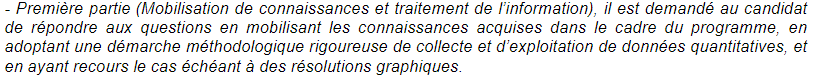 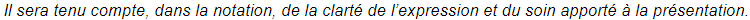 Et la seconde s’intitule :« Raisonnement appuyé sur un dossier documentaire » (E3C2)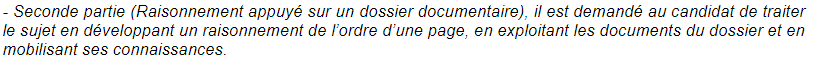 Première partie : « Mobilisation des connaissances et traitement de l’information »Cette partie « comporte soit un exercice conduisant à une résolution graphique (sans formalisation mathématique), soit une étude d’un document de nature statistique comportant une ou plusieurs questions (tableau, graphique, carte, radar, etc.) de 120 données chiffrées au maximum ».La première question a pour objectif de d’évaluer la maîtrise des connaissances et mécanismes présents dans le programme en lien avec le document ou l’exercice proposé. Les deux questions suivantes ont pour objectif d’évaluer la capacité des élèves à analyser un document et à en extraire des informations pertinentes, en ayant recours le cas échéant à des résolutions graphiques. Il est conseillé de consacrer à cette première partie entre 30 et 45 minutes. La réponse attendue est de l’ordre d’une page. Chaque réponse attendue n’a pas de longueur strictement définie.Le barème associé à chaque question sera précisé sur le sujet d’examen. La première question est toujours sur 4 points et les 6 points restants sont répartis entre les deux questions suivantes.Deuxième partie : « Raisonnement appuyé sur un dossier documentaire » La seconde partie de l’épreuve commune de contrôle se compose d’un dossier comportant deux documents de nature différente : un texte et un tableau statistique ou graphique. La réponse à la question nécessite de construire un raisonnement en exploitant les documents du dossier et en mobilisant vos connaissances. Il est conseillé de consacrer à cette partie entre 1h15 et 1h30. La réponse, de l’ordre d’une page, devra comporter une phrase d’introduction et éventuellement une phrase de conclusion. Le raisonnement doit être structuré en une suite de paragraphes argumentés et organisé de façon logique. Elle est notée sur 10 points.Présentation générale de l’épreuve commune de contrôle continu (E3C)Présentation des deux parties de l’épreuve commune de contrôle continu (E3C)Qui est concernépar l’E3C ?Les élèves qui ne poursuivent pas les SES à l’issue de la classe de premièreDate de passage de l’épreuveAu mois de mai de la classe de premièreConditions de l’épreuveUn SEUL sujet validé par le Ministère. L’épreuve sera corrigée selon les modalités de l’examen national du baccalauréat (notamment anonymat des copies …). La calculatrice n’est pas autorisée.Note obtenue et BaccalauréatLa note obtenue à cette épreuve comptera pour 5% dans la note finale du baccalauréat Nature de l’épreuveEpreuve écriteObjectifs de l’épreuveEvaluer la maîtrise des concepts et mécanismes qui figurent dans le programme de premièreEvaluer la capacité des élèves à analyser des documents et à sélectionner des informations pertinentes, en ayant recours le cas échéant à des résolutions graphiques, pour répondre à une question.Durée 2 heuresStructureLe sujet est composé de deux parties :Première partie : « Mobilisation des connaissances et traitement de l’information »Deuxième partie : « Raisonnement s’appuyant sur un dossier documentaire »Chaque sujet est réalisé de façon à couvrir plusieurs dimensions du programme.  Cela signifie que les deux parties portent sur des champs différents du programme : science économique, sociologie et science politique, regards croisés.NotationL’épreuve est notée sur 20 points. Chaque partie est notée sur 10 points. Le barème sera toujours indiqué. Il est tenu compte, dans la notation, de la clarté de l’expression et du soin apporté à la présentationE3C1« Mobilisation des connaissances et traitement de l’information »Caractéristiques Exercice ou Etude d’un document statistique comportant 3 questions IndicationsTemps à consacrer entre 30 et 45 minutesLongueur de la réponse : 1 page environBarème10 points. Le barème est indiqué pour chaque question E3C2« Raisonnement appuyé sur un dossier documentaire »Caractéristiques Raisonnement structuré de l’ordre d’une page s’appuyant sur deux documents de nature différente (texte et document statistique)IndicationsTemps à consacrer entre 1h15 et 1h30Longueur de la réponse : 1 page environBarème10 points